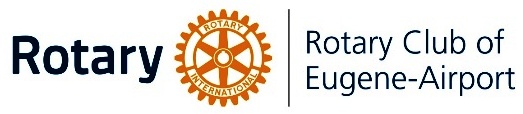 
Minutes of the Board of Directors Meeting, July 13, 2020Held on Zoom- 6 p.m.Board Members:Nicole Claric, PresidentMark Weller, President ElectDavid Bondurant, IPPCindy Decker, TreasurerM. E. Riley, Fundraising
Judi Beard-Strubing, The Rotary Foundation
Melissa Bowers, Local ServiceLarry Rhodes, World Service
Bart Ellis, Youth Services
Luke White, Vocational Service
Jerry Finigan, MembershipBob Strubing, SecretaryMotions made are underlined and highlighted in this color                   
Call to order: 6:00pm

Minutes of the 6-8-20 EAR Board Meeting, Bob Strubing:	0:00 to 1:06
Motion made by Judi Beard-Strubing and a second by Luke White to accept the Minutes, as presented, of the 6-8-20 meeting of Rotary Club of Eugene Airport. Vote was unanimous in favor of the motion.

Financials: Cindy Decker, Treasurer:	1:06 to 3:19Cindy Decker had sent an email to the Board asking each member to review her email and to respond with questions or comments. Larry Rhodes has responded with questions. Cindy said she wants the responses by 7-17-20.President’s Report, Nicole Claric:	3:19 to 39:23Welcome to a new year, especially Mark as the newbie

Proposed Vision developed from the responses sent in by each Board Member. Will be shared with the club membership and will be part of future Board Meetings to verify if we are on the “Vision Track” 
	Our 2020-2021 vision is to foster fellowship and connections, to be a team of involved and engaged members in 	local and world community service projects, to build continuity for multiple fiscal years in regard to the 	signature project and world projects, and to be innovative and creative while we adjust to a global pandemic 	and political year.
Goals:
The goals that have been submitted by each Board Member have been entered into “Rotary Club Central”. Board members were asked to review the goals entered by Nicole in Rotary Club Central and to advise her if they found any incorrect information. A .pdf was developed of what was entered and sent to each Board Member.

Discussion about in-person meeting locations: Dickie Joes and Airport
	Good to be loved!  Both locations are eager to have us.	Both locations have pros and cons 
		Nicole will send the document Mary Ann Rhodes prepared when looking a meeting spaces before we 			chose Dickie Jo’s	I would like to explore the opportunity and we can decide on the location that best fits our club needs	Who would like to go see the space?  
		Phil, David, Mark, Larry 	
	We will pick a day and time.  
		Phil will coordinate with Cathryn Stevens.	Meeting in person vs Zoom
Phil Groshong reviewed the meeting he had with Cathryn Stevens of the Eugene Airport.	In the recent remodel the airport added a meeting room on the second level, “airside”.	The space is approximately 2.5 times larger than Dickie Jo’s and also has a large screen TV. The east side is open 	to the area below but has screens to reduce the sound. It would be possible to seat 50 people with correct 	spacing. Entry is thru a “secure door” that needs a “security card” to open it. The access is by climbing stairs to 	the meeting room. Going to the bathroom may be a difficulty due to security access.
	The airport restaurant would be able to provide a “sack” breakfast. No buffet due to COVID-19 restrictions.	 	They are ready 	to start anytime. One catch, the space is controlled by the City of Eugene and it’s possible that 	the City may say no.	Validated parking for free? yes
	Out of town Rotarian access? Would have to be on that meeting’s attendance list.
	Concern about long it would take all members to climb the stairs
	PA sounds may cause a problem (Jerry)
	How do “guests” pre-order a meal (Judi)Bob will survey the club as to each member’s preference in a club meeting; Zoom or face-to-face.
During the discussion there were lots of comments and unanswered questions.Bob and Nicole to discuss what the state requirements are for group meetings.John Alvord has decided to step away from the club. Discussion about making John a Honorary Member. Judi raised the question of making John an Emeritus Member. Shall the club absorb his dues for the first half of Rotary Org Year 2020-21. M.E. said we should do as much as we can to honor John. Do we amend the bylaws to include a “Emeritus” member.
Motion made by M.E. Riley and a second by Larry Rhodes to move John Alvord from “Active” membership to a “Honorary” Membership. Vote was unanimous in favor of the motion. The club will absorb the half-year dues of $149.50 ($62.06 is for club expenses). Bob will update DACdb of the change in membership status, the club is on the “RI Direct Connect” interface so any membership changes  are also reflected at RI.


President-Elect Report, Mark Weller
	No reportSecretary, Bob Strubing			39:23 to 47:36Member termination procedure (carryover from last month)If appropriate, meet to have an “exit interview”. This would be done by the Club President, or Membership Director.Letter thanking the individual for their service & acknowledge their length of service (Javier 7-1-2013)If the individual is staying in the area, invite them to remain as a “Friend of Rotary”Offer to keep them on the club’s “Friends of Rotary” email listQuestion: Should they be invited to club activities?If they are leaving the area offer help in locating a new club in the area to which they are moving. Question: Should the Membership Director take on this responsibility.

Jerry made several comments and said he’d like to think about how this would be helpful in adding new members.
Bob to keep Jerry up-to-date on who attends the club Zoom meetings and Jerry said he’ll reach out to those who haven’t attended.
Membership, Jerry Finigan:			50:39 to 50:50 		1:12:50 to 1:13:26

	Feels that if we don’t lose members we have succeeded.   
	Murder Mystery probably not until 2021. Local Service, Melissa Bowers: 			49:28 to 50:00		50:50 to 52:10	Needs to setup a specific section on the club’s webpage for the Request for Proposals for the Signature Project. 	Nicole will help.	Hosea House project is scheduled for 7-30. Food will be pizza from Domino’s. They will honor the same lower 	price ($4.00 per pizza) we received before. We’ll also supply milk and a fruit or vegetable platter.World Service, Larry Rhodes:			52:10 to 56:48

TO: 	Board of Directors, R.C. Eugene AirportRE:	July 2020 World Service ReportAdacar-Usuk Global Grant Project: no new information.2020 Jan/Feb Rotary Medical Team: The final report has been completed and submitted to District 5110. Awaiting approval of report. Report can be viewed under our club grants at dacDB.com.Maternal & Child Health Care Global Grant (w/Eugene Airport): Project was submitted to District 5110 & at our district meeting on July 11 was approved by the members. $25,000 in DDF was awarded. It is now in the hands of the Tororo Rotary Club and will be submitted to D 9211 for their review. Navajo Nation District Grant: This project received its initial approval (announced at the July 11 District Grants Meeting). There were funds available for all projects submitted. These will go to TRF as the district’s plan. Once approved, we will be invited to complete the proposal and submit before the October due date.Notes from the District 5110 July Meeting: To be eligible for grants, a club must have two members who have gone through grant training for the upcoming year. This training is now available to any Rotarian any time at Rotary.org > my Rotary > Rotary Learning Center > Grant Management SeminarDistrict Governor Cindy O’Neill announced a “virtual fundraiser” is being planned and will be announced in the next couple of months. Funds will be for club use, projects, etc. This year polio plus giving rose 137%, totaling $178,993. The Endowment Fund brought $19,000 in donations, and the Annual Fund received $488,252. This year’s District Designated Funds (DDF) totaled $162,000 for District Grants, and $240,000 for Global Grants. (These funds are split 50/50, but the Global Grants had carryover funding from the prior year.)There were only 2 Global Grants submitted in this first meeting of the Fiscal Year.LarryYouth Services, Bart Ellis:			56:48 to 58:25	I’m on stand-by but I’m  developing a plan and will forward it in August with a starting date of October. Public Relations, David Bondurant: 	The newsletter will start coming out on a regular basis.Fundraising, M. E. Riley:			58:25 to 1:04:35	Three DUCK home games cancelled. 	Bottle Drop is going well.	Tent Trailer needs to be moved from Mark Weller’s house.	M.E. has open land close to her facility but no way to monitor it for security.	Cindy: Do we have liability insurance for the trailer and contents? Bob will follow-up with Pete Grossnicklaus’s 	insurance agency.	Phil will contact Shannon Nil at Guaranty Chevrolet to see if we can store the trailer there.
The Rotary Foundation, Judi Beard-Strubing: 	1:04:35 to 1:09:25TRF Team:  Judi Beard-Strubing, Gary Richter, Glenda GordonI’m thrilled and proud to report that we achieved EREY status again this year. Redmond Rotary was the only other club in our district to accomplish this goal!  I must give most of the credit to Glenda Gordon for her diligent work in phoning our members (which doubled as “member care” as she spent time talking with each person.)At the close of the Rotary fiscal year, June 30, RI shows the following:	49 Active Rotarians	46 contributors to TRF Annual Fund (they do not count new members)	$150.13 per capita (district average is $148)David’s Annual Fund goal was $8500. We contributed $7056 to Annual Fund	Our total contributions were $11,746, which means in addition to AF, we also contributed $4690 to Polio PlusCORRECTION: We contributed $1540 to Polio Plus. The goal for the year was $2400Other funds contributed to our total, in addition to AF, were $1698.We are very aware that this is was a difficult year with some of our members or families losing their jobs or facing a slowdown in business during this crisis.  The fact that nearly everyone has contributed something to TRF speaks volumes about our club members and their dedication to Rotary.  It is also worth noting that Glenda and Gary both had many phone calls to the staff at TRF to make sure we were being credited correctly. As the pandemic continues, without any sign of improving soon, it will be incumbent on all of us to keep the importance of TRF in front of us. It’s through these funds that we are able to use grants to help us with both local and international projects.Nicole tells me there is a good on-line tutorial on setting up Rotary Direct through My Rotary.  I have not yet had a chance to try it out but want to show this to our members soon which may make contributions basically a “no brainer.”OLD TRF BUSINESS:  Because of the on-going need to quarantine, I will be holding my suggestion for a weekly raffle until we can meet again in person.  I miss you all!Jbs7-12-20Vocational Service, Luke White:		1:09:25 to 1:12:50	The Hartley’s are next up and will speak with Nicole about how to proceed.

	Next step is to recognize a donor or strong supporter of the Airport Rotary Auction.	Melissa suggested recognizing someone in education. The educators are doing the “heavy lifting” right now.	Luke also mentioned someone from CASA or a social worker.
	M.E. mentioned nurses.Adjourned:
7:15 pm					1:15:40